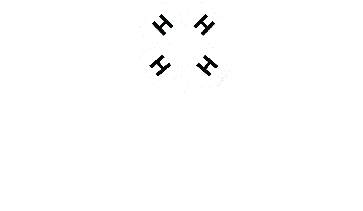 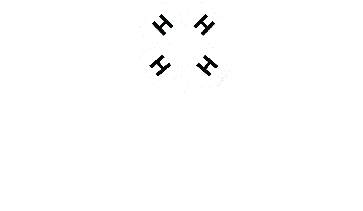 PURPOSE:To ensure that new 4-H members feel welcome in the 4-H club and to be a resource for them throughout their first year. RESPONSIBILITIES:All individuals who work directly with youth are required to complete the Kansas 4-H volunteer screening process. Attend all club meetings and greet all members. Welcome new families to the 4-H club. Provide a 4-H Greet Sheet for new members and help them find a seat at their first in-person meeting. Work with the club leaders to provide a New Family Guide for new families. Review the New Family Guide with new families. Set up a “buddy” system for current and new members. Recruit “buddies” and train them in their role. Be the key point of contact for new families and answer any questions they may have. TRAINING AND ASSISTANCE:Club LeaderLocal K-State Research and Extension staffYouth Program Quality PrinciplesNew Family GuideWelcoming New 4-H Members4-H Greet SheetTIME COMMITMENT:2-year term. Ability to attend all club meetings. QUALIFICATIONS:Enthusiastic about 4-H! Enjoy working with youth and adults. Ability to communicate with youth and adults.Like to meet new people.Enjoy sharing the benefits of 4-H.May be a teen with an adult mentor. 